                                                                    РЕШениеСовета народных депутатовМуниципального образования«Ходзинское сельское поселение»от « 27»  июля 2016                            № 111                                     а. Ходзь            Об утверждении прогнозного плана-программы приватизации муниципального имущества муниципального образования «Ходзинское сельское поселение» на II полугодие  2016 годаВ соответствии с Федеральным законом от 21 декабря 2001 года № 178-ФЗ «О приватизации государственного и муниципального имущества», Федеральным законом от 6 октября 2003 года № 131-ФЗ «Об общих принципах организации местного самоуправления в Российской Федерации»,   уставом муниципального образования, совет народных депутатов МО «Ходзинское сельское поселение»РЕШИЛ:1. Утвердить прогнозный план-программу приватизации муниципального имущества муниципального образования «Ходзинское сельское поселение» на II полугодие 2016 года (приложение 1).2. Решение вступает в силу после его официального опубликования в газете «Кошехабльские вести».3. Контроль исполнения решения возложить на специалиста по правовым вопросам  администрации муниципального образования «Ходзинское сельское поселение» Афашагову З.Т.Председатель Совета народных депутатов	Муниципального образования«Ходзинское сельское поселение»		                Р.М. ТлостнаковПриложение № 1 к решению  Совета народных депутатов МО «Ходзинское сельское поселение»  от  « 27» июля  2016 г  № 111.  Прогнозный план-программа приватизации муниципального имущества муниципального образования «Ходзинское сельское поселение» на II полугодие 2016 годаРаздел 1. Состав муниципального имущества, подлежащего приватизации путем продажи на торгахРаздел 2. Состав муниципального имущества, подлежащего приватизации, арендуемого субъектами малого и среднего предпринимательства, имеющими преимущественное право на приобретение арендуемого имущества в соответствии с Федеральным законом от 22 июля 2008 года № 159-ФЗАДЫГЭ РЕСПУБЛИКМУНИЦИПАЛЬНЭ  ГЪЭПСЫКIЭ ЗИIЭ «ФЭДЗ  КЪОДЖЭ ПСЭУПI»385438 къ. Фэдз,Краснооктябрьска иур №104 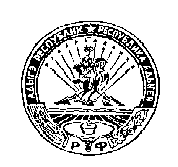 РЕСПУБЛИКА АДЫГЕЯМУНИЦИПАЛЬНОЕ ОБРАЗОВАНИЕ«ХОДЗИНСКОЕ СЕЛЬСКОЕ ПОСЕЛЕНИЕ»385438 а. Ходзь, ул. Краснотябрьская , 104 №Наименование муниципального имуществаМесто расположения объектаХарактеристика(площадь, кв. м)1Легковой автомобиль ВАЗ-21074а. Ходзь, ул. Краснооктябрьская, 104Год выпуска 2009, двигатель № 9539152, кузов № XIA21074092899507, шасси № отсутствует, цвет ярко-белый----